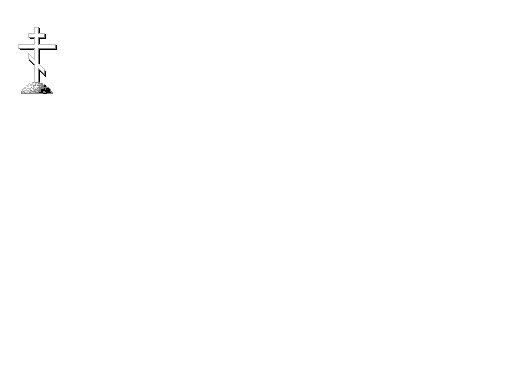 Московский ПатриархатНижегородская Епархия Русской Православной ЦерквиЧАСТНОЕ ОБЩЕОБРАЗОВАТЕЛЬНОЕ УЧРЕЖДЕНИЕ РЕЛИГИОЗНОЙ ОРГАНИЗАЦИИ «НИЖЕГОРОДСКАЯ ЕПАРХИЯ РУССКОЙ ПРАВОСЛАВНОЙ ЦЕРКВИ (МОСКОВСКИЙ ПАТРИАРХАТ)» «ПРАВОСЛАВНАЯ ГИМНАЗИЯ ВО ИМЯ СВЯТЫХ КИРИЛЛА И МЕФОДИЯ Г. НИЖНЕГО НОВГОРОДА»603140, Нижегородская область, г. Нижний Новгород, ул. Трамвайная, 79 ИНН 5258131960 КПП 525801001 е-mail:pravgimnsvkm@yandex.ruУТВЕРЖДЕНОприказом №01-10/134 от 24.05.2022Директор ЧОУРО «НЕРПЦ (МП)» «Православная гимназия во имя Святых Кирилла и Мефодия г. Нижнего Новгорода»                                               Е.В. Худин .ПОЛОЖЕНИЕО ЛАГЕРЕ С ДНЕВНЫМ ПРЕБЫВАНИЕМ ЧОУРО «НЕРПЦ (МП)» «Православная гимназия во имя Святых Кирилла и Мефодия г. Нижнего Новгорода» (603140, г. Нижний Новгород, ул. Трамвайная, 79)Общие положения Настоящее положение определяет порядок создания и функционирования лагеря с дневным пребыванием ЧОУРО «НЕРПЦ (МП)» «Православная гимназия во имя Святых Кирилла и Мефодия г. Нижнего Новгорода» на территории Ленинского района города Нижнего Новгорода.Настоящее положение разработано в соответствии с Федеральным Законом «Об образовании», приказом Министерства образования Российской Федерации от 13.07.2017 г. № 656 "Об утверждении примерных положений об организациях отдыха детей и их оздоровления" (вместе с "Примерным положением об организациях отдыха детей и их оздоровления сезонного действия или круглогодичного действия", "Примерным положением о лагерях, организованных образовательными организациями, осуществляющими организацию отдыха и оздоровления обучающихся в каникулярное время (с круглосуточным или дневным пребыванием)", "Примерным положением о детских лагерях труда и отдыха", "Примерным положением о детских лагерях палаточного типа", "Примерным положением о детских специализированных (профильных) лагерях, детских лагерях различной тематической направленности"); гигиеническими требованиями к устройству, содержанию и организации режима в оздоровительных учреждениях с дневным пребыванием детей в период каникул «Санитарно-эпидемиологические правила и нормативы СанПин 2.4.4.3155-13. (с изменениями на 27 октября 2020 года)», утвержденные положением Главного государственного санитарного врача РФ от 22.03.2017 № 38, Постановлением Главного государственного санитарного врача Российской Федерации от 28.09.2020 № 28 "Об утверждении санитарных правил СП 2.4. 3648-20 "Санитарно-эпидемиологические требования к организациям воспитания и обучения, отдыха и оздоровления детей и молодежи" (Зарегистрирован 18.12.2020 № 61573), действующем до 2027 года,  с Уставом ЧОУРО «НЕРПЦ (МП)» «Православная гимназия во имя Святых Кирилла и Мефодия г. Нижнего Новгорода»  Лагерь с дневным пребыванием (далее - лагерь) – это форма оздоровительного учреждения района с пребыванием обучающихся в дневное время и организацией их питания.1.4. Цель работы лагеря: укрепление здоровья детей, развитие мотивации личности к познанию и творчеству.Основные задачи лагеря. 2.1. Содействовать укреплению физического и духовного здоровья через разнообразные активные формы организации досуга.2.2. Осуществлять работу по профилактике хронических заболеваний у детей.2.3. Содействовать раскрытию потенциала детской общественной организации (отряды).2.4.  Создавать оптимальные условия для развития познавательных интересов и творческих способностей учащихся.2.5. Лагерь с дневным пребыванием осуществляет свою деятельность в соответствии с действующим законодательством Российской Федерации, настоящим Положением и Уставом ЧОУРО «НЕРПЦ (МП)» «Православная гимназия во имя Святых Кирилла и Мефодия г. Нижнего Новгорода».Организация и содержание деятельности. 3.1.  Лагерь с дневным пребыванием организует свою деятельность в период летних каникул на стационарной базе ЧОУРО «НЕРПЦ (МП)» «Православная гимназия во имя Святых Кирилла и Мефодия г. Нижнего Новгорода»3.2. Оздоровительно-образовательная деятельность лагеря с дневным пребыванием осуществляется в соответствии с программами, утвержденными директором гимназии.3.3.   Зачисление в лагерь производится на основании заявления родителей (или лиц, их заменяющих). Лагерь комплектуется из числа учащихся 7-12 лет3.4.   В лагере организуются отряды с учетом возрастных особенностей и интересов учащихся, строго соблюдаются требования санитарно-гигиенических норм и правил, правил техники безопасности.3.5.В лагере создаются условия для осуществления спортивно-оздоровительной работы, трудового воспитания, развития творческих и интеллектуальных способностей детей. Содержание работы лагеря строится по его плану на принципах развития инициативы и самостоятельности, привития норм здорового образа жизни.3.6.   Отряды в лагере с дневным пребыванием формируются из числа учащихся гимназии. 3.7.    Деятельность лагеря с дневным пребыванием строится на принципах гуманизации, демократизации, свободы и ответственности, доступности, открытости, инициативы, научности и развивающего характера образовательного процесса с учетом интересов детей.4. Участники образовательно-оздоровительного процесса.4.1   Участниками образовательно-оздоровительного процесса в лагере с дневным пребыванием являются учащиеся гимназии, педагогические и медицинские работники.4.2     Возраст воспитанников лагеря с дневным пребыванием 7-12 лет.4.3    Преимущество при зачислении в лагерь с дневным пребыванием имеют дети- сироты, дети, лишившиеся попечения родителей, дети из многодетных, неполных, малообеспеченных семей, дети-инвалиды.4.4    Зачисление детей в лагерь производится в соответствии с заявлениями родителей или лиц, их заменяющих.4.5 Комплектование педагогическими, медицинскими кадрами, обслуживающим персоналом осуществляет директор гимназии совместно с начальником лагеря.4.6    Работники лагеря несут личную ответственность за жизнь и здоровье детей в пределах возложенных на них обязанностей.5.     Управление и руководство лагеря с дневным пребыванием.5.1    Управление лагерем с дневным пребыванием осуществляет гимназия.5.2    Непосредственное руководство лагерем с дневным пребыванием осуществляет начальник лагеря, назначаемый приказом по гимназии.5.3    Начальник лагеря осуществляет свою деятельность на основе должностной инструкции и в соответствии с планированием.5.4     Лагерь работает в режиме 5-дневной рабочей недели.5.5    Каждый работник лагеря допускается к работе после прохождения медицинского осмотра с отметкой в санитарной книжке.5.6     Обязательно проводится инструктаж по технике безопасности.6. Кадровое обеспечение.6.1.    Приказом по учреждению назначаются начальник лагеря, из числа педагогических работников или сотрудников, имеющих педагогическое образование.6.2.    Начальник лагеря руководит его деятельностью, несет ответственность за жизнь и здоровье детей, ведет документацию.6.3.  Воспитатели осуществляют воспитательную деятельность по плану работы лагеря, проводят мероприятия, следят за соблюдением режима дня, правил безопасного поведения, правил пожарной безопасности.6.4.  Орган самоуправления представляет собой совет командиров отрядов (бригад), которой совместно с вожатыми реализует коллективные, творческие, оздоровительные мероприятия с детьми.7. Охрана жизни и здоровья детей.7.1. Начальник лагеря и персонал несут ответственность за полную безопасность жизни и здоровья детей, находящихся в лагере.7.2. Педагогические сотрудники, работающие в лагере, и дети должны строго соблюдать дисциплину, режим дня, план воспитательной работы, технику безопасности и правила пожарной безопасности. Не допускается уход учащегося с территории лагеря без разрешения воспитателя или начальника лагеря.7.3. Начальник лагеря проводит инструктаж по технике безопасности сотрудников, а воспитатели - детей, под личную подпись инструктируемых.7.4 Воспитатель обязан проводить инструктаж учащихся по правилам техники безопасности при выполнении различных видов деятельности.7.5. В лагере действует план эвакуации на случай пожара и чрезвычайных ситуаций.7.6. Организация питания осуществляется на основе утвержденного меню.7.7. Организация походов и экскурсий производится на основании соответствующих инструкций директора образовательного учреждения.8. Права и обязанности учащихся, посещающих летний лагерь труда и отдыха.8.1.      Учащиеся летнего лагеря имеют право:•      на временное прекращение посещения лагеря по болезни;•      на свободное участие в запланированных досуговых мероприятиях;•      на участие в самоуправлении отряда.8.2.      Учащиеся обязаны:•      выполнять требования данного Положения, других локальных актов и документов, регламентирующих деятельность лагеря;•      бережно относиться к используемому имуществу;•      выполнять законные требования администрации и работников лагеря.9.      Финансовое обеспечение.9.1. Основным источником финансирования лагеря являются средства - родителей (законных представителей) – 100% - добровольные пожертвования - иные источники, не запрещенные законом9.2. Возврат родительской платы за путевку на ребенка, не посещавшего лагерь с дневным пребыванием в течение смены. Возврат осуществляется на основании заявления родителя (законного представителя) в конце смены.10. Ответственность10.1.  Администрация и персонал лагеря несут ответственность за неисполнение или ненадлежащее исполнение возложенных на него должностных обязанностей.10.2.  Администрация и педагогический состав лагеря несут ответственность за жизнь и здоровье детей